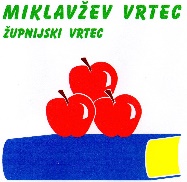                     JEDILNIK  03.06.2024 do 09.06.2024PONEDELJEK, 03.06.Zajtrk: bela kava, črn kruh, maslo, bio* marmelada, (1,7)Kosilo: zdrobova juha, goveji strogano, svaljki, solata, (1,3,7)Malica: jabolko, rezina kruha, (1)TOREK, 04.06.Zajtrk: sadni čaj, polnozrnat kruh, mesno zelenjavni namaz, (1,3)Kosilo: lečina juha, telečja pečenka, kruhov cmok, solata, (1,3,7)Malica: banana, rezina kruha, (1)SREDA, 05.06.Zajtrk: mlečni zdrob, mleko, (1,7)Kosilo: goveja juha, piščanec, pire krompir, stročji fižol, (1,7)Malica: marelica, grisin, (1)ČETRTEK, 06.06.Zajtrk: domači zajtrk kmetije Fečur, (1, 7)Kosilo: krompirjev golaž, maslen rogliček, (1,2,7)Malica: domača sirova žemlja , sok, (1,7)PETEK: 07.06.Zajtrk: navaden jogurt, makovka, svež korenček, (1,7)Kosilo: fižolova juha, ocvrt oslič, krompirjeva solataMalica: breskev, rezina kruha, (1)